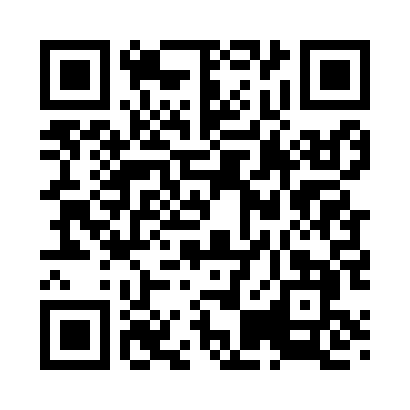 Prayer times for Durwards Glen, Wisconsin, USAMon 1 Jul 2024 - Wed 31 Jul 2024High Latitude Method: Angle Based RulePrayer Calculation Method: Islamic Society of North AmericaAsar Calculation Method: ShafiPrayer times provided by https://www.salahtimes.comDateDayFajrSunriseDhuhrAsrMaghribIsha1Mon3:335:221:025:088:4310:312Tue3:345:221:035:088:4310:313Wed3:355:231:035:088:4210:304Thu3:365:241:035:088:4210:295Fri3:375:241:035:088:4210:296Sat3:385:251:035:088:4110:287Sun3:395:261:035:088:4110:278Mon3:405:261:045:088:4110:279Tue3:415:271:045:088:4010:2610Wed3:425:281:045:088:4010:2511Thu3:445:291:045:088:3910:2412Fri3:455:291:045:088:3810:2313Sat3:465:301:045:088:3810:2214Sun3:475:311:045:088:3710:2115Mon3:495:321:045:088:3710:2016Tue3:505:331:055:088:3610:1817Wed3:515:341:055:088:3510:1718Thu3:535:351:055:078:3410:1619Fri3:545:361:055:078:3310:1520Sat3:565:371:055:078:3310:1321Sun3:575:381:055:078:3210:1222Mon3:585:381:055:078:3110:1023Tue4:005:391:055:068:3010:0924Wed4:015:401:055:068:2910:0825Thu4:035:411:055:068:2810:0626Fri4:045:421:055:058:2710:0527Sat4:065:441:055:058:2610:0328Sun4:085:451:055:058:2510:0129Mon4:095:461:055:048:2410:0030Tue4:115:471:055:048:229:5831Wed4:125:481:055:038:219:56